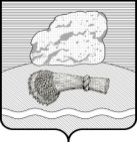 РОССИЙСКАЯ ФЕДЕРАЦИЯКАЛУЖСКАЯ ОБЛАСТЬ  ДУМИНИЧСКИЙ РАЙОНАДМИНИСТРАЦИЯ СЕЛЬСКОГО ПОСЕЛЕНИЯ«СЕЛО ЧЕРНЫШЕНО»ПОСТАНОВЛЕНИЕ03 мая 2018 г.                                                                                 №24Порядок взаимодействия с организациями добровольческой (волонтерской) деятельности                                                                                                                       В соответствии статьи 17.3 Федерального закона от 11 августа 1995 г. N 135-ФЗ "О благотворительной деятельности и добровольчестве (волонтерстве)" администрация сельского поселения «Село Чернышено»Постановляет:Утвердить Порядок взаимодействия органов местного самоуправления и муниципальных учреждений с организаторами добровольческой (волонтер-ской) деятельности, добровольческими (волонтерскими) организациями, согласно приложения.Настоящее Постановление вступает в силу со дня его официального обнародования и подлежит размещению на официальном сайте администрации сельского поселения «Село Чернышено» /http://chernisheno.ru/.Контроль за исполнением настоящего Постановления оставляю за собой.Глава администрации                                                           Эвергетова Т.Н.Приложение К Постановлению администрации сельского поселения «Село Чернышено» от 03.05.2018 №24Порядок взаимодействия органов местного самоуправления и муниципальных учреждений с организаторами добровольческой (волонтерской) деятельности, добровольческими (волонтерскими) организациями.1. Под  добровольческой (волонтерской) деятельностью понимается добровольная деятельность в форме безвозмездного выполнения работ и (или) оказания услуг в целях, указанных в пункте 3 настоящего Порядка.2. Органы местного самоуправления вправе привлекать добровольцев (волонтеров) к осуществлению добровольческой (волонтерской) деятельности.3. Добровольческая (волонтерская) деятельность осуществляется в целях:1) социальной поддержки и защиты граждан, 2) подготовки населения к преодолению последствий стихийных бедствий, экологических, промышленных или иных катастроф, к предотвращению несчастных случаев;3) оказания помощи пострадавшим в результате стихийных бедствий, экологических, промышленных или иных катастроф, социальных, национальных, религиозных конфликтов,4) содействия деятельности в сфере профилактики и охраны здоровья граждан, а также пропаганды здорового образа жизни, улучшения морально-психологического состояния граждан;5) содействия деятельности в области физической культуры и спорта (за исключением профессионального спорта), участия в организации и (или) проведении физкультурных и спортивных мероприятий в форме безвозмездного выполнения работ и (или) оказания услуг физическими лицами;6) охраны окружающей среды и защиты животных;охраны и должного содержания зданий, объектов и территорий, имеющих историческое, культовое, культурное или природоохранное значение, и мест захоронения;7) подготовки населения в области защиты от чрезвычайных ситуаций, пропаганды знаний в области защиты населения и территорий от чрезвычайных ситуаций и обеспечения пожарной безопасности;8) содействия добровольческой (волонтерской) деятельности;участия в деятельности по профилактике безнадзорности и правонарушений несовершеннолетних;9) содействия патриотическому, духовно-нравственному воспитанию детей и молодежи;поддержки общественно значимых молодежных инициатив, проектов, детского и молодежного движения, детских и молодежных организаций;10) содействия профилактике социально опасных форм поведения граждан.4. Муниципальные учреждения вправе инициировать взаимодействие с организатором добровольческой (волонтерской) деятельности посредством заключения соглашения.5. С целью обеспечения взаимодействия организаторы добровольческой (волонтерской ) деятельности вправе направить письменное предложение по осуществлению добровольческой (волонтерской) деятельности  в муниципальные учреждения.  Предложение организатора добровольческой (волонтерской)  деятельности должно включать: фамилию, имя, отчество (при наличии) и контакты его руководства и представителей; сведения о государственной регистрации (для юридических лиц); адрес официального сайта в информационно-телекоммуникационной сети "Интернет"; перечень предлагаемых к осуществлению им видов деятельности с их описанием.6. Срок рассмотрения указанных предложений организатора добровольческой (волонтерской) деятельности не может превышать 20 рабочих дней. 7. Об оформлении результатов рассмотрения муниципальным учреждением предложений организатора добровольческой деятельности, которые должны осуществляться в форме вынесения решения об одобрении, к которому должен прилагаться проект соглашения о совместной деятельности, или мотивированного отказа от предложения, оформляемого письмом муниципального учреждения и направляется в адрес организатора добровольческой (волонтерской) деятельности в течение одного дня (по возможности по электронной почте).8. Организатор добровольческой (волонтерской) деятельности, в случае отклонения муниципальным учреждением предложения об осуществлении добровольческой (волонтерской) деятельности, вправе обращаться с аналогичным предложением в орган местного самоуправления, являющийся организатором (учредителем) муниципального учреждения.9. Добровольческие (волонтерские) организации вправе заключать соглашения с муниципальными учреждениями о совместной деятельности. 10. Срок рассмотрения соглашения не может превышать 14 рабочих дней с даты одобрения предложения по осуществлению добровольческой деятельности.11. В случае возникновения разногласий между муниципальным учреждением и добровольческой (волонтерской) организацией, возникающих в процессе согласования соглашения о совместной деятельности, организатор добровольческой (волонтерской) организации или учреждение, вправе обратиться в органы местного самоуправления.12. Разногласия рассматриваются при участии обеих сторон и, в случае необходимости, с привлечением представителей Общественного совета при органе местного самоуправления и иных совещательных органов, созданных на муниципальном уровне.13. При заключении соглашения между муниципальным учреждением и добровольческой (волонтерской) организацией о совместной деятельности, учреждение обязано назначить сотрудника . ответственного за взаимодействие с добровольцами (волонтерами) и представителями организатора добровольческой деятельности.14. Соглашения о совместной деятельности учреждения и организатора добровольческой (волонтерской) деятельности должны предусматривать установление, с учетом специфики осуществляемой добровольческой деятельности, предмета и целей совместной деятельности, прав и обязанностей сторон, заключительных положений, включая, в том числе, следующие положения:1)  Права организатора добровольческой (волонтерской) деятельности: - на осуществление добровольческой деятельности на территории и в помещениях учреждения, в согласованных с учреждением формах деятельности;- на проведение работы по благоустройству и улучшению состояния территории учреждения, проведение ремонта помещений учреждения.2)  Обязанности организатора добровольческой (волонтерской) деятельности:- представлять учреждению список привлеченных специалистов, работников и/или добровольцев (волонтеров), с указанием их фамилии, имени, отчества (при наличии), при необходимости - иных данных (по соглашению сторон), в том числе:  а) о наличии особых профессиональных навыков;б) назначить уполномоченного представителя и в письменном обращении проинформировать об этом учреждение;в) обеспечить соблюдение требований в отношении конфиденциальной и персональной информации, ставшей известной в результате исполнения соглашения, в соответствии с законодательством Российской Федерации;г) обеспечить соблюдение правовых норм, регламентирующие работу учреждения, в том числе правила внутреннего распорядка учреждения;д) содержать предоставленные учреждением помещения, места для хранения, технические средства, оборудование в надлежащем санитарно-гигиеническом и техническом состоянии.е) согласовывать с учреждением мероприятия, запланированные к реализации на его территории и при участии его клиентов, план проведения запланированных мероприятий;ж) представлять учреждению отчёты о выполненных работах и об итогах проведения мероприятий;з)  обеспечивать предоставление психологической помощи, психологической реабилитации;и) обеспечивать возмещение вреда жизни и здоровью, понесенного добровольцем при осуществлении им добровольческой (волонтерской) деятельности.3)  Права учреждения:- информировать организатора добровольческой (волонтерской) деятельности о потребности в привлечении добровольцев (волонтеров);- обеспечить поддержку организатора добровольческой (волонтерской) деятельности, добровольцев (волонтеров). 4)  Обязанности учреждения:- обеспечить предоставление помещений, а также технических средств и  оборудования для обеспечения деятельности добровольцев (волонтеров);- обеспечить предоставление возможности и условий для осуществления добровольческой (волонтерской) деятельности круглосуточно или в установленный период времени;- информировать в письменной форме до заключения соглашения о сотрудничестве организатора добровольческой (волонтерской) деятельности об ограничениях и рисках, связанных с осуществлением добровольческой (волонтерской) деятельности, правовых нормах, регламентирующих работу учреждения, о необходимых режимных требованиях и о других правилах, соблюдение которых требуется организатора добровольческой (волонтерской) деятельности, а также своевременно уведомлять его об изменениях этих норм и правил;- определить уполномоченного сотрудника по работе с представителями организатора добровольческой (волонтерской) деятельности для оперативного решения вопросов, возникающих при совместной работе.5) Заключительные положения:- обязательства организатора добровольческой (волонтерской) деятельности и учреждения своевременно информировать друг друга о проблемах и затруднениях, возникающих при исполнении соглашения, а также совместно обсуждать и оценивать результаты деятельности организатора добровольческой (волонтерской) деятельности;- условия вступления в силу, продления и расторжения соглашения, разрешения споров, в том числе с привлечением, при необходимости органа местного самоуправления, являющегося организатором (учредителем) учреждения.15. Органы местного самоуправления осуществляют поддержку добровольческой (волонтерской) деятельности в формах, предусмотренных Федеральным законом от 11.08.1995 №135-ФЗ и другими нормативными правовыми актами Российской Федерации.